PACKETERA BERÄTTELSER: ONLINEVERKTYG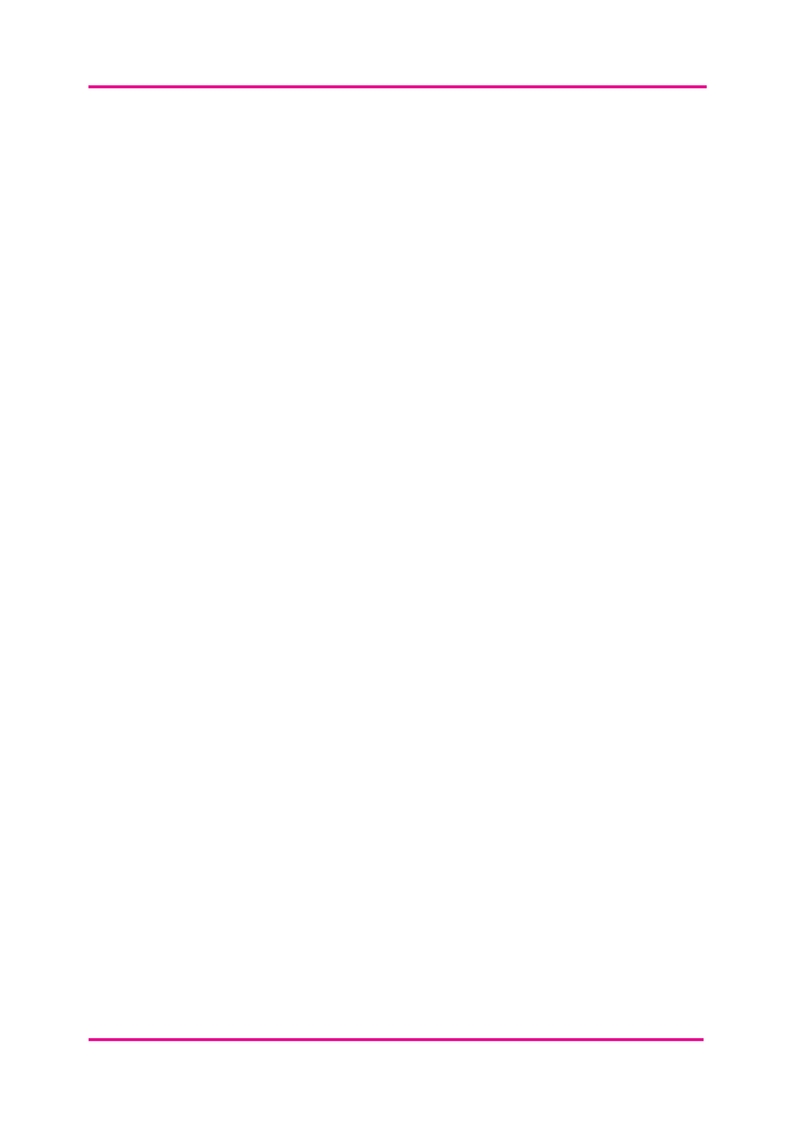 Online-plattformar ger en mängd olika sätt där man kan presentera information på engagerande och/eller interaktiva sätt. De kan innebära att skapa ordmoln och producera geokartor.SKAPA ORDMOLNUppgift: Använd nyckelorden och deras frekvens från dina berättelser för att skapa ett ordmoln som visuellt representerar diskursen i dem.Vad du behöver göra: 1. Se på nyckelord från berättelserna och skriv ner dem på enskilda post-it-lappar. 2. Gruppera liknande ord tillsammans (dvs ungdom, ung, tonåring, ungdom). 3. Identifiera ett "master" ord för varje ordgruppering. 4. Ange "master" -orden och den kumulativa frekvensen som de visas i en ordmolngenerator som Wordle. (dvs om ord som kategoriseras under "ungdom" visas 15 gånger i berättelserna, ange "ungdom" 15 gånger i ordet molngenerator). 5. Använd funktionerna i ordet cloudgenerator till layout och presentera ordet moln på ett lämpligt sätt (dvs textfärg, typsnitt, layout etc.) 6. Tänk på i vilket sammanhang/situationer/plattformar kan du använda det här ordet molnet.SKAPA EN GEO-KARTAUppgift: Skapa platser med historierna och Google Maps, skapa en geokarta över dem och använd färgkodning för att att kategorisera dem efter nyckelämne och/eller tema.Vad du behöver göra: 1. Logga in eller skapa ett Google-konto. 2. Gå till Google Mina kartor - https://www.google.com/mymaps 3. Använd funktionerna för att skapa din egen karta. 4. Lägg till dina historier som markörer. 5. För varje markör gör du; a. en titel och beskrivning b. En bild c. Se till att det länkar till den grundhistorien d. Färgkoda tillverkaren efter ämne eller tema och gruppmarkörer i enlighet med dettaHANDELNING OCH ONLINE SUPPORTHandledning till Wordle: http://goo.gl/5bLj1u Wordle: http://www.wordle.net Google My Maps handledning: http://goo.gl/WYZgPX Google Maps översikt: http://goo.gl/JsNohr Exempel berättelse geo-karta: http://goo.gl/PK1Lmo 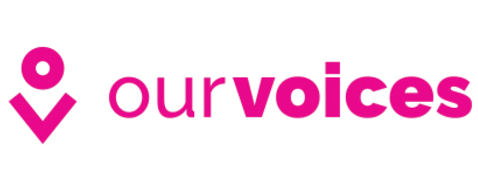 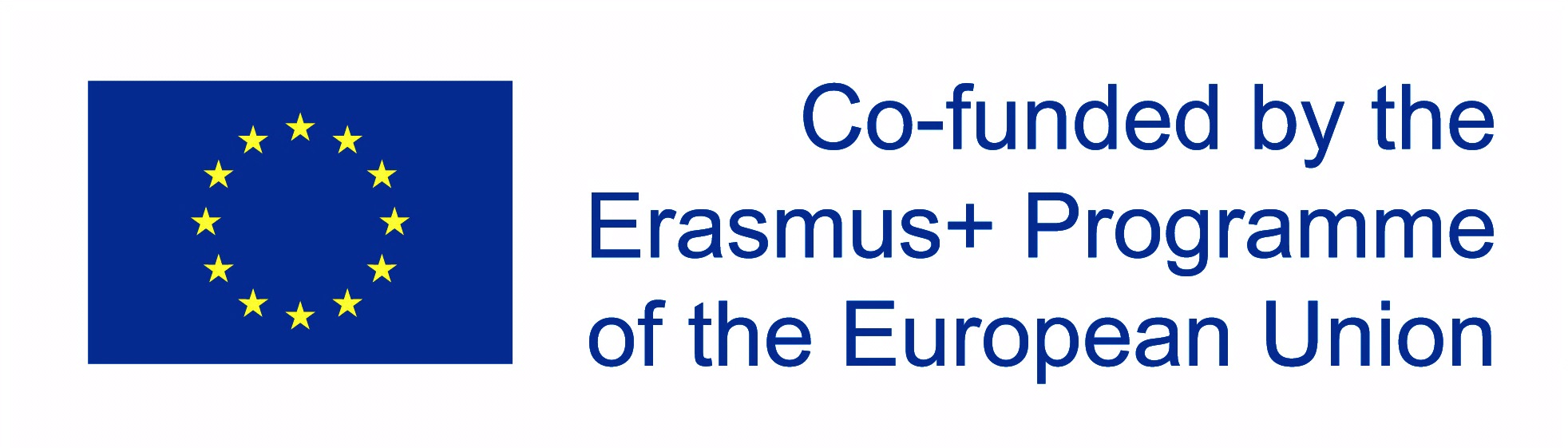 